Corrigé - Mardi 26 mai 2020Activité 1 : DictéeCorrige les erreurs de ta dictée :Depuis le littoral, on ne distinguait l’île isolée que grâce au phare qui semblait flotter sur l’eau.Activité 2 : Calcul mentalTu as une minute pour faire ces calculs :6 x 9 =54 		8 x 4 = 32 		6 x 6 = 36 		2 x 5 = 109 x 3 = 27 		6 x 7 = 42 		1 x 4 = 4 		6 x 3 = 188 x 6 = 48 		5 x 7 = 35 		2 x 6 = 12 		4 x 4 = 16Activité 3 : Grammaire – Fonctions de l’adjectif (nouvelle leçon)Exercice : Souligne l’adjectif et écris à côté s’il est attribut (A) ou épithète (E) :J’ai croisé mon meilleur (E) copain.Je suis gentil (A) avec ma maman.Mes parents paraissent fâchés (A).Veux-tu venir dans ma nouvelle (E) maison ?Tu sembles très fatigué (A).Cette magnifique (E) fleur ne sent rien.La voiture bleue (E) roule trop vite.Je demeure inquiet (A) au vu de son état.Activité 4 : Numération – Fractions décimalesEntraînementExercice : Trouve la fraction décimale équivalente la plus petite possible.Exemples : 30/100 = 3/10 (J’ai pu enlever un zéro au numérateur et un zéro au dénominateur).40/1 000 = 4/100 (J’ai enlevé un zéro au numérateur et un zéro au dénominateur).60/100 = 6/10840/100 = 84/10700/1 000 = 7/1090/1 000 = 9/1002 300/1 000 =23/10Activité 5 : EcritureÉcris une phrase simple pour décrire chaque dessin :1 : 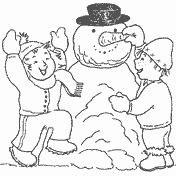 Daniel et Victor ont terminé leur bonhomme de neige.2 : 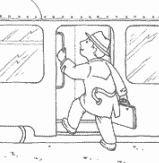 Monsieur Dupond monte dans le train.3 : 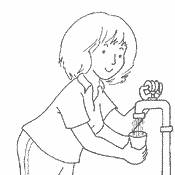 Valérie se sert un verre d’eau au robinet.4 : 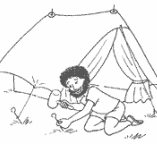 Le père de Victor est en train de planter la tente.5 : 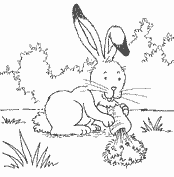 Le lapin mange une carotte.6 : 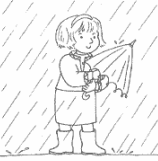 Comme il commence à pleuvoir, Valérie ouvre son parapluie.Activité 6 : Lecture1./ Vrai ou faux ?2./ Réponds aux questions suivantes :- Jadis, pourquoi le lièvre laissait-il la hyène le tromper ?Le lièvre laissait la hyène le tromper car il ne voulait pas de querelles et préférait ne rien dire.- Pourquoi le lièvre attrapait-il plus de poissons que la hyène ?Le lièvre attrapait plus de poissons que la hyène car il était patient et silencieux, alors que la turbulente hyène n’arrêtait pas de courir sur la berge.- Qui mangeait les poissons pêchés par le lièvre ?La hyène volait la plupart des poissons pêchés par le lièvre et donc les mangeait.- Pourquoi la hyène conseille-t-elle au lièvre de ne pas s’endormir ?La hyène conseille au lièvre de ne pas s’endormir car quelqu’un pourrait bien lui voler ses poissons.- Avec quoi le lièvre a-t-il rossé la hyène ?Le lièvre a rossé la hyène avec une broche chauffée à blanc.- Le lièvre trompe la hyène à chaque occasion qui se présente.VRAIFAUX- Le lièvre ne veut pas de querelles avec son amie la hyène.VRAIFAUX- Les deux amis vont souvent à la chasse ensemble.VRAIFAUX- La hyène attrape plus de poissons que le lièvre.VRAIFAUX- La hyène mange plus de poissons que le lièvre.VRAIFAUX- La hyène propose au lièvre de fumer son poisson pour le conserver.VRAIFAUX- Le lièvre est stupide, mais courageux.VRAIFAUX- La hyène conseille au lièvre de ne pas dormir.VRAIFAUX- Le lièvre fait semblant de dormir pour surprendre la hyène.VRAIFAUX- Le lièvre a frappé la hyène avec une broche chauffée à blanc.VRAIFAUX